Сумська міська радаVІІ СКЛИКАННЯ               СЕСІЯРІШЕННЯвід                       2020 року №       -МРм. Суми Розглянувши звернення юридичної особи, надані документи, відповідно до протоколу засідання постійної комісії з питань архітектури, містобудування, регулювання земельних відносин, природокористування та екології Сумської міської ради від 04.06.2020 № 195, статей 12, 92, 117, 122, 123, частини шостої статті 186 Земельного кодексу України, статті 50 Закону України                                        «Про землеустрій», частини третьої статті 15 Закону України «Про доступ до публічної інформації», пункту 34 частини першої статті 26 Закону України «Про місцеве самоврядування в Україні», Сумська міська рада  ВИРІШИЛА:1. Затвердити проект землеустрою щодо відведення земельної ділянки                         під розміщеною котельнею та димовою трубою та надати Публічному акціонерному товариству «Сумихімпром» в постійне користування земельну ділянку за адресою: м. Суми, вул. Миколи Лукаша, кадастровий номер 5910136300:16:044:0101, площею 0,2852 га, категорія та функціональне призначення земельної ділянки: землі промисловості, транспорту, зв'язку, енергетики, оборони та іншого призначення для розміщення та експлуатації основних, підсобних і допоміжних будівель та споруд підприємств переробної, машинобудівної та іншої промисловості.2. Передати земельну ділянку за адресою: м. Суми, вул. Миколи Лукаша, кадастровий номер 5910136300:16:044:0101, площею 0,2852 га, категорія та функціональне призначення земельної ділянки: землі промисловості, транспорту, зв'язку, енергетики, оборони та іншого призначення для розміщення та експлуатації основних, підсобних і допоміжних будівель та споруд підприємств переробної, машинобудівної та іншої промисловості з комунальної власності Сумської міської об’єднаної територіальної громади у державну власність. На земельну ділянку встановлені обмеження у її використанні:Охоронна зона навколо інженерних комунікацій – 0,0350 га;Охоронна зона навколо інженерних комунікацій – 0,0537 га;Охоронна зона навколо інженерних комунікацій – 0,0193 га;Охоронна зона навколо інженерних комунікацій – 0,0537 га;Охоронна зона навколо інженерних комунікацій – 0,0537 га;Охоронна зона навколо інженерних комунікацій – 0,0537 га;Санітарно-захисна зона навколо об’єкта – 0,2852 га.Відомості про обтяження речових прав на земельну ділянку відсутні.Сумський міський голова                                                                     О.М. ЛисенкоВиконавець: Михайлик Т.О.Ініціатор розгляду питання - постійна комісія з питань архітектури, містобудування, регулювання земельних відносин, природокористування та екології Сумської міської радиПроєкт рішення підготовлено департаментом забезпечення ресурсних платежів Сумської міської радиДоповідач – департамент забезпечення ресурсних платежів Сумської міської ради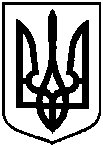 Проєктоприлюднено«__»_________2020 р.Про надання Публічному акціонерному товариству «Сумихімпром» в постійне користування земельної ділянки за адресою: м. Суми, вул. Миколи Лукаша та передачу земельної ділянки в державну власність